Приложение  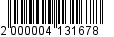 к постановлениюадминистрации от ______________ № ________Состав
межведомственной комиссии по подготовке и проведению отопительного сезона 2017-2018 гг. на территории МО «Город Всеволожск» Всеволожского муниципального района Ленинградской областиПредседатель межведомственной комиссии:Заместитель председателя межведомственной комиссии:Члены межведомственной комиссии:Секретарь межведомственной комиссии:_____________Гармаш С.А.- первый заместитель главы администрации;Скороходов С.М.- начальник управления жилищно-коммунального хозяйства;Митрофанов Ю.Н.- заместитель главного инженера 
ОАО «Всеволожские тепловые сети» 
(по согласованию);Кучеренко И.П.- главный инженер МП «ВПЭС» (по согласованию);Резенгард М.Л.- государственный инспектор Кировского отдела 
по государственному энергетическому надзору 
(по согласованию);Шоповал М.А.- государственный инспектор отдела по надзору
 за безопасностью систем газораспределения
и газопотребления северо-западного управления Ростехнадзора (по согласованию);Сальный Ю.Ю.- начальник ПТО филиала ОАО «Газпром газораспределение Ленинградской области» 
в г. Всеволожске (по согласованию);Логвинов С.М.- главный специалист отдела ЖКХ города.